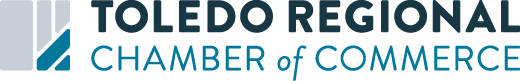 State Capital Budget Project QuestionnaireThe Toledo Regional Chamber of Commerce is again working with our region’s legislators to identify community related projects for possible inclusion in the upcoming state fiscal year 2021-2022 capital budget bill. To submit a project for consideration, please complete and return this questionnaire by November 22, 2019. Completed questionnaires and/or questions should be directed to Brian Dicken, vice president of advocacy & public policy, at brian.dicken@toledochamber.com or 419-243-8191.    Project name:Organization requesting funding:Project contact person:	Email address:	Office phone:	Cell phone:Does the project meet the requirements for State of Ohio bond financing? If known, which eligible state agency will serve as the partner on the project?Brief description of the project (please include the goal of the project, design, etc.):   Who will own the facility or asset during construction and once the work is completed?What is the public purpose of the project?Is the requested funding for a new facility or to improve an existing structure? If an existing structure, what is the address and current use of the building?Specific location of the project (please include street address):Projected economic impact (taxes, temporary and permanent jobs, etc.):Total project cost:How much state funding are you requesting?Project funds committed to date/sources /gap:Has the project received state funding in the past? Will additional state funding be requested in the future for this project?Specific portion of the project the state funds would support?Would the state funding leverage additional support?  If so, how?When do you anticipate making a draw on state funds?Project timeline and key milestones:List the project supporters and/or partners:Explain how the future operational costs of the facility will be met: